43.02.10 «ТУРИЗМ»квалификация – специалист по туризмуСпециалист по туризму (базовой подготовки) должен обладать профессиональными компетенциями:Выявлять и анализировать запросы потребителя и возможности их реализации: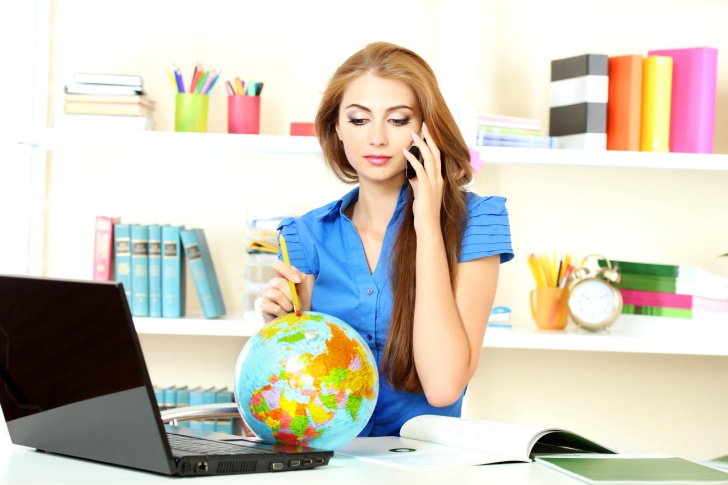 Информировать потребителя о туристских продуктах.Взаимодействовать с туроператором по реализации и продвижению туристского продукта.Рассчитывать стоимость турпакета в соответствии с заявкой потребителя.Оформлять турпакет (турпутевки, ваучеры, страховые полисы).Выполнять работу по оказанию визовой поддержки потребителю.Оформлять документы строгой отчетности.Предоставление услуг по сопровождению туристов: Контролировать готовность группы, оборудования и транспортных средств к выходу на маршрут.Инструктировать туристов о правилах поведения на маршруте.Координировать и контролировать действия туристов на маршруте.Обеспечивать безопасность туристов на маршруте.Контролировать качество обслуживания туристов принимающей стороной.Оформлять отчетную документацию о туристской поездке.Предоставление туроператорских услуг:Проводить маркетинговые исследования рынка туристских услуг с целью формирования востребованного туристского продукта.Формировать туристский продукт.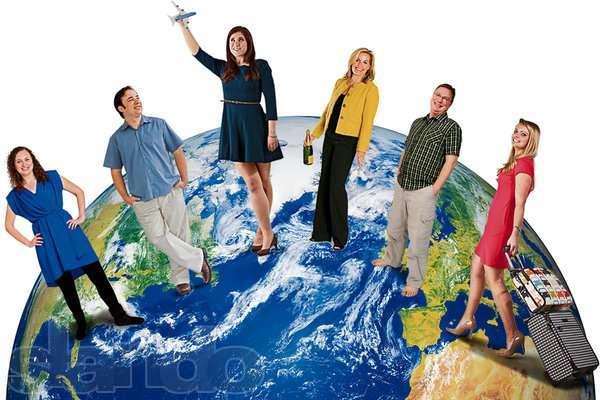 Рассчитывать стоимость туристского продукта.Взаимодействовать с турагентами по реализации и продвижению туристского продукта.Управление функциональным подразделением организации:Планировать деятельность подразделения.Организовывать и контролировать деятельность подчиненных.Оформлять отчетно-планирующую документацию.Срок обучения (очное обучение):  на базе 11 классов – 1 г. 10 мес.на базе 9 классов – 2 г. 10 мес.